COMITÉ DE GERENCIA No.  001FECHA:		Lunes 02 de febrero de 2015LUGAR:		Sala de Juntas de IDESANHORA:			12:00 a.m. TEMA: 	REVISIÓN POR LA DIRECCION PARA LA AUTOEVALUACION DE LA GESTION DEL  II SEMESTRE DE 2014OBJETIVO DE LA REVISION POR LA DIRECCION: Realizar la revisión por La dirección con el fin de revisar el sistema de gestión de la calidad de la entidad, para asegurarse de su conveniencia, adecuación, eficacia, eficiencia y efectividad continuas, incluyendo la evaluación de las oportunidades de mejora y la necesidad de efectuar cambios en el sistema de gestión de la calidad,  revisando la adecuación de la política de la calidad y los objetivos de la calidad.1. LLAMADO A LISTA2. BIENVENIDA DR. VICENTE RODRIGUEZ REVISION POR LA DIRECCION:3. RETROALIMENTACION DEL CLIENTE 4. DESEMPEÑO DE LOS PROCESOS Y CONFORMIDAD DEL SERVICIO5. RESULTADOS DE LA AUDITORIA INTERNA 6. ESTADO DE ACCIONES CORRECTIVAS Y PREVENTIVAS 7. ACCIONES DE SEGUIMIENTO DE REVISIONES PREVIAS EFECTUADAS8. CAMBIOS Ó RECOMENDACIONES QUE PODRÍAN AFECTAR AL SISTEMA DE GESTIÓN DE LA CALIDAD 9. RIESGOS ACTUALIZADOS E IDENTIFICADOS PARA LA ENTIDAD 10. REVISIÓN DE POLÍTICA Y OBJETIVOS DE CALIDAD 11. DECISIONES Y ACCIONES RELACIONADAS CON:- Mejora de la Eficacia del Sistema de Gestión de Calidad y sus Procesos- Mejora del Servicio en relación con los Requisitos del Cliente- Necesidades de Recursos12. CONCLUSIONES DE LA EFICIENCIA, EFECTIVIDAD Y EFICACIA DEL S.G.C.13. PROPOSICIONES Y VARIOS1. LLAMADO A LISTAVICENTE RODRÍGUEZ FERREIRA, 		GerenteMARTHA EUGENIA MONTERO OJEDA, 		Asesora ComercialBENJAMÍN EDUARDO HERRERA JAIMES,	Tesorero GeneralANDRÉS SOLANO AGUILAR, 			Coordinador Financiero y AdtivoHERMES FERNANDO RICO CHARRY, 		Profesional JurídicoCECILIA VIRVIESCAS BONNET, 			Profesional Planeación InventariosAZUCENA PABÒN ORDOÑEZ, 			Profesional Convenios y CarteraERNESTO VILLALBA MARTÍNEZ, 			Asesor Control InternoESTEBAN TÉLLEZ ROMERO,			Contratista Calidad CLAUDIA LILIANA RICO, 				Sec. AdministrativaCLAUDIA E. HERNÁNDEZ BUITRAGO, 		Técnica en InformáticaANA MILENA TRISTANCHO BALLESTEROS, 	Aux. AdministrativaHILDA BECERRA, 					Secretaria de Gerencia2. BIENVENIDA AL DR. VICENTE RODRÍGUEZ FERREIRAEl Dr. Vicente hace su debida presentación y le da un saludo muy cordial a todo el grupo de trabajo del Instituto para dar comienzo a las actividades del Instituto.Para ello, le solicita al Dr. Andrés Solano, un informe resumen a la fecha en el estado en que se encuentra la calificación con la BRC y lo referente a la situación con la  Superfinaciera.También solicita que el Dr. Andrés Solano hable con la empresa encargada de la vigilancia del Instituto para que la entrada al IDESAN sea con más orden en lo relacionado con el personal que va para pasaportes.3. RETROALIMENTACION DEL CLIENTEINDICADOR DE LA ENCUESTA DE SATISFACCIÓN DE CLIENTESLa Dra. Martha Montero, entrego informe de Auto evaluación de la Gestión  y expuso los resultados de la encuesta de satisfacción de los clientes así:TABULACIONA las preguntas:FIABILIDAD:3.1 La empresa realiza procesos en el tiempo prometido3.2 Al presentarse un problema hay una solución de manera oportuna3.3 Los funcionarios desempeñan su labor en el momento que les corresponde3.4 Se atiende a tiempo las quejas y reclamosSEGURIDAD:3.8 El comportamiento de los funcionarios  transmite confianza a los clientes3.9 Como cliente se siente seguro de las transacciones que realiza en  el Instituto3.10 Como califica la atención de los funcionarios en la entidadCAPACIDAD DE SERVICIO:3.5 Como califica el servicio que los funcionarios ofrecen al cliente3.6 Los funcionarios responden oportunamente las preguntas de los clientesGENERALIDADES DEL SERVICIO¿Cuál es su opinión frente al servicio brindado por IDESAN?4.2 Solicitaría nuevamente nuestros servicios?     4.3 Recomendaría al IDESAN por su servicios?QUEJAS Y RECLAMOS Para el Segundo semestre de 2014 no se presentaron Quejas ni reclamos.4.     DESEMPEÑO DE LOS PROCESOS Y CONFORMIDAD DEL SERVICIO.Se procedió a realizar la revisión del desempeño de los procesos MISIONALES DEL INSTITUTO.4.1 PROCESO DE GESTION DE CREDITOS.La Dra. Martha Montero, entrego informe de Auto evaluación de la Gestión y  expuso los indicadores de Gestión del Proceso así:En el cuarto trimestre del 2014 se desembolsaron $371.441.671.oo en créditos educativosEn el segundo semestre del 2014, se apoyaron 375 jóvenes, superando la meta planteada durante el año que eran de 700 jóvenes en el 2014.Teniendo en cuenta que la modalidad de Tesorería es de Corto Plazo se anexa a este indicador los valores quedando así el valor del indicador de  $5.273.608.391 El valor en créditos para el segundo semestre de 2014 es de $86.523.145.537 superando la meta que es de $70.000.000.0004.2 PROCESO DE GESTION DE CARTERALa Dra. Azucena Pabón, entrego informe de Auto evaluación de la Gestión y  expuso los indicadores de Gestión del Proceso así:PROVISION CARTERALa cartera presenta una provisión que equivale al 110% (provisión cartera/capital cartera vencida) $743.255.002,55/ 1.018.348.042,00  para el segundo trimestre de 2014;  con este porcentaje estamos provisionando la totalidad de la cartera de acuerdo con los parámetros establecidos manual de riesgo crediticio M.R.C. información  coordinador financiero.CARTERA VENCIDALa cartera presenta una provisión que equivale al   53,32% (provisión cartera/capital cartera vencida) $ 491,571,665,14 / $ 921,871,189,97 para el período de oct - dic 2014;  con este porcentaje estamos provisionando la totalidad de la cartera de acuerdo con los parámetros establecidos manual de riesgo crediticio m.r.c. información  coordinador financiero y administrativo.CARTERA VENCIDA	Para el período de oct - dic /14   es de  3,7 % (total capital cartera vencida/ total capital cartera). capital  cartera vencida $ 921,871,189,97 /total capital cartera $ 24,854,400,162,51( cta 14 contable ).   más adelante se detalla la distribución de la cartera a noviembre de 2014 (m. cartera).   							Para la calificación de la cartera de la entidad se toman  los  parámetros establecidos en el manual de administración de riesgo crediticio y está dada a 271 créditos  y  son reportados  a la central de información financiera CIFIN .  	De acuerdo con la norma  los criterios de deben ser calificados por niveles de riesgo , así : a: riesgo normal(0-30); b: riesgo aceptable ( 31-90); c: riesgo apreciable ( 91-180); d:riesgo significativo(181-360) y e:riesgo de incobrabilidad (360 en adelante )								la calificación de riesgo crediticio de los créditos  que se encuentran con calificación por encima de a son los siguientes en  e: libranzas (6), d: libranzas (2), c: fomento (1) ideacta (1) ferticol reestructurados (1), b: libranzas (3) corto plazo (1) ideacta (1) libranzas (3)   . total de  16 créditos con  calificación por  encima de  a.  de los deudores morosos  varios han manifestado voluntad de pago y  se recomienda a la gerencia presentar ante el consejo directivo una resolución en donde se  apruebe la  rebaja de intereses moratorios .  								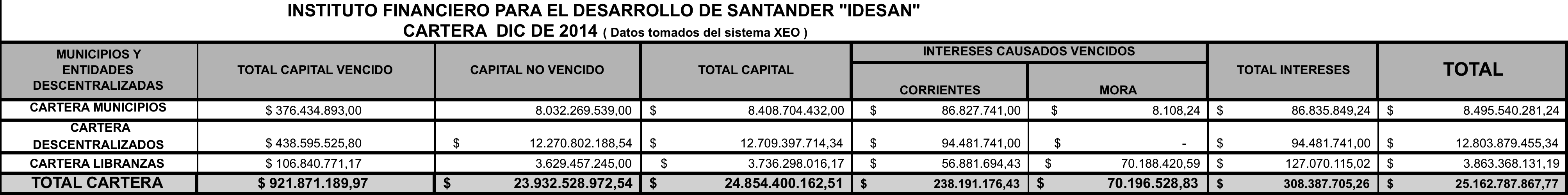 La distribución del recaudo del TRIMESTRE se detalla a continuación : 						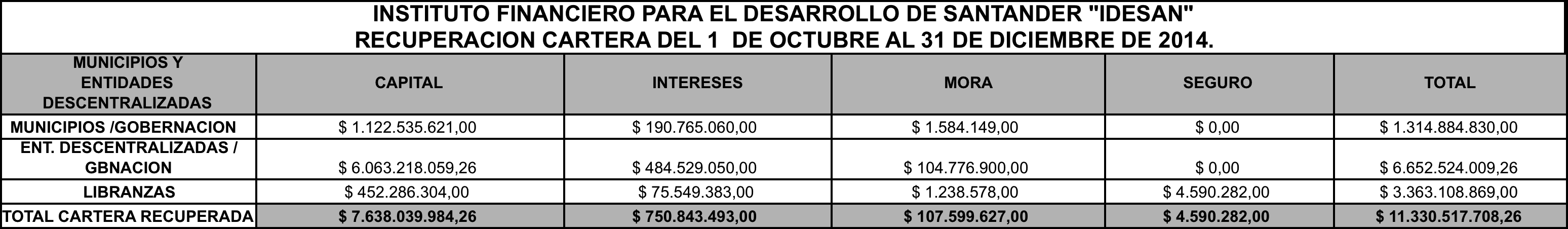 gestión en el trimestre oct-dic se desembolsaron 51 créditos asi: corto plazo entes territoriales (4),reest corto plazo (1),  fomento (4), libranzas (37), hipotecario (1), tesoreria (2) , corto plazo ideactas (0),mypime (1), educativo (1) .  total desembolsado  $7.335.794.447.80		EFICIENCIA MOVIMIENTO ABONOS CARTERA						en el trimestre se realizaron según tesorería 407 transacciones por abonos de cartera dato suministrado por la tesorería . 						   Créditos cancelados en el trimestre: en el periodo de  nov - dic /2014  se  cancelaron en total 28 créditos .  total   recaudo cancelados: $4,527,853,042.	Casos destacados: piedecuestana cancelación total $1.900.000.000, ese pto wilches cancelación total capital, intereses y mora del crédito $ 170,000,000, ferticol reestructuración 4 creditos $ 1,354,691,193,municipio de guaca 177.000.000, uts cancelación total 159,066,153, aguas de barrancabermeja $ 158,857,524 	RECAUDO CREDITOS IDESAN 						la gestión realizada para recaudo de los créditos de la entidad, en el período de dic - 2014  correspondió a : 271 créditos por valor de $3,449,303,981,26  (corte a  dic 31/14)						4.3  PROCESO ADMINISTRACIÓN DE CONVENIOSLa Dra. Azucena Pabón, entrego informe de Auto evaluación de la Gestión y  expuso los indicadores de Gestión del Proceso así:PARTICIPACION DE LOS CONVENIOS EN EL TOTAL DE LAS CAPTACIONESPARTICIPACION DE LOS CONVENIOS EN EL TOTAL DE LAS CAPTACIONES Para este trimestre  OCT-DIC 2014, los convenios representan un   35.25% del total  de  las captaciones de la entidad   ($ 46.311.577.662,77  ). El valor de los convenios  suma $16.344.210.024.62. Para este periodo se realizaron acciones conjuntas con cada una de las oficinas gestoras de la gobernación  y  de los  municipios a fin de concretar acciones para materializar los nuevos convenios que se han venido adelantando en  los meses anteriores con el propósito de legalizarlos con destino a la administración de recursos   para el pagos de los  diferentes proyectos que adelantan  las administraciones departamental en  beneficio de las comunidades santandereanas.* PORCENTAJE PARTICIPACION CONVENIOS EN LAS CAPTACIONES: Valor convenio  / Valor total captaciones .*VALOR CAPTACIONES REPORTE TESORERIA: $46.311.577.662,77   VALOR CONVENIOS $16.344.210.024.62.     *VALOR CAPTACIONES REPORTE TESORERIA: $ 54.894.366.594.17 VALOR CONVENIOS $ 25.082.496.873.91    SUSCRIPCION DE CONVENIOS POR ADMINISTRACION DE RECURSOSSUSCRIPCION DE CONVENIOS POR ADMINISTRACION DE RECURSOS En el   TRIMESTRE OCT-DIC  DE 2014, por la modalidad de CAPTACION  POR ADMINISTRACION DE CONVENIOS,  se vienen  administrando aproximadamente  407 Convenios  Activos , con un saldo a   DICIEMBRE  31  DE 2014  $ 16.344.210.024,62. Es   importante señalar que de los Convenios que  se vienen administrando  en un gran porcentaje  corresponden a la  SECRETARIA DE  CULTURA, TRANSPORTE  Y  DESARROLLO del Gobierno Departamental. A través de esta modalidad   se genera un valor  adicional del  2%  por costo operativo. Se continúan adelantando  acciones para  la  suscripción de  nuevos convenios  con  el  Departamento  y algunos municipios.EFICIENCIA DE PAGOS DE CONVENIOSEFICIENCIA DE PAGOS DE CONVENIOSEn el  TRIMESTRE OCT-DIC se  efectuaron  124  trámites para el pago de cuentas Convenios, se observa  una  ejecución  importante  de  los convenios por parte de las oficinas gestoras, tendencia   positiva  para la gestión   administrativa de la entidad  y  para las oficinas gestoras4.4 CAPTACION Y COLOCACIÓN DE RECURSOS FINANCIEROSEl Dr. Eduardo Herrera Tesorero presenta los indicadores de la autoevaluación de su proceso Captación y colocación.%Eficacia Expedición De ExtractosEn el Segundo Semestre del 2014 se enviaron 306 extractos a los diferentes clientes, siendo 100% la satisfacción por la entrega a tiempo.QUEJAS POR INFORMACIÓN NO OPORTUNA O INCOMPLETAEn lo que tiene que ver con quejas de los clientes en este semestre no se presento ninguna en el Departamento de Tesorería, y esperamos que  continuemos prestándole un servicio oportuno y de buena calidad como se ha venido realizando hasta la fecha.% Calificación Proveedores FinancierosEn la reevaluación de los proveedores financieros del Segundo Semestre del 2014 se obtuvo un promedio de 86.75%, manteniéndose con respecto al Semestre anterior debido a que se colocó los rendimientos financieros en entidades de calificación AAA+ o su análoga DP1+ y AA+ como lo exige la ley Se observa una tendencia a mejorar la calificación de los proveedores financieros.% TASA PROMEDIO DE DEPOSITOS:En el Segundo Semestre del 2014 se obtuvo una tasa promedio de  3,98% en las cuentas de ahorro que tiene el IDESAN en los diferentes bancos, se observa una tendencia a descender, comparativamente con las tasas que ofrecía el mercado% Tasa Promedio de rendimiento de los CDT’s a 90 días, que tiene el Idesan activos en las diferentes entidades financieras.Al cierre de del segundo semestre del año se observa una tasa promedio de rendimiento de las inversiones en CDT's  a 90 días se logro un promedio de 4,56% comparativamente con las tasas que ofrecía el mercado. Se procedió a realizar la revisión del desempeño de los procesos DE APOYO O SOPORTE DEL INSTITUTO.4.5  PROCESO GESTION DE LA CONTABILIDADEl Doctor Andrés Solano Aguilar, hizo la presentación de los indicadores de Gestión de su proceso así: Indicadores De Rentabilidad:INGRESO NETO DE INTERÉS / TOTAL ACTIVOS.GASTOS OPERACIONALES / TOTAL ACTIVOS:UTILIDAD OPERACIONAL / INGRESOSUTILIDAD NETA/ PATRIMONIO (ROE)UTILIDAD NETA TOTAL ACTIVOS (ROA)MARGEN NETO DE INTERESEn cuanto a los indicadores financieros de rentabilidad se observa  un  crecimiento, como lo podemos  verificar al analizar el comportamiento del ROE y ROA. Teniendo en cuenta que  El ROE nos muestra la rentabilidad de la inversión; este indicador  registra un porcentaje  para  dic del 2014 del  (3.22%)  siendo superior al reflejado en Dic de 2013 (1.62%), y el ROA  que es el rendimiento sobre la inversión registra un porcentaje del (0.74%) siendo superior al reflejado en Dic del 2013  es decir (0.41%). Este importante crecimiento es producto del incremento en los ingresos operacionales que presenta un aumento del 17.06% respecto al año anterior en la operaciones de colocación y servicios financieros.Los Costos generados por las operaciones de captación  con corte a Dic de 2.014  disminuyeron en un -4.74%, representado en la suma de $-51.003.323,95, producto de la disminución en las captaciones.   Este resultado  obedece a que las tasas de intereses ofrecidas en sector financiero son mas atractivas que las ofrecidas por el IDESAN, al poco apoyo de la Gobernación, ya que no se ha logrado que los excedentes de Tesorería y los que los convenios del Departamento de Santander y sus Entidades Descentralizadas prioritariamente sean administrados por el IDESAN y a la calificación obtenida.Los gastos operaciones presentaron un aumento del 20.53% ($ 533.588.960), debido a que  los gastos administrativos a Dic. 2.014, registraron un incremento  del 28.80%, ($662.864.637), respecto a Dic. de 2013, debido a la contratación del personal de apoyo requerido para ejercer las labores exigidas por la súper financiera y apoyar las labores de las diferentes dependencia, los gastos por concepto de provisión depreciación y amortización presentan un decremento, representado especialmente  por la recuperación de cartera morosa La mayor colocación de recursos sumado a la tasa de interés presentaron importantes crecimiento en el margen operacional y neto. La excelente labor realizado por todo el equipo del IDESAN y el compromiso de todos, se ve reflejado en los resultados arrojados; en cual se demuestra que el excedente o utilidad  del ejercicio a dic. de 2.014 se incrementó en un 101.04% ( $ 309.170.779) respecto a dic de 2.013.  Para este periodo la estrategia comercial del Instituto, además de incluir visitas a las nuevas administraciones de los municipios del Departamento, han generado mayor conocimiento y recordación del portafolio de productos de la Entidad dentro del mercado objetivo. Otro factor importante para estos resultados es el logro de acuerdos de pagos  de la  cartera ya que se realiza un seguimiento continuo  a los diferentes clientes de la entidad, logrando compromisos que conllevan a estabilizar los pagos de algunas entidades que presentan dificultades financieras.Otro factor adicional que influyo en el comportamiento de los indicadores de rentabilidad es la disminución de las provisiones de cartera de créditos. Se espera que se continúe con los buenos resultados que hasta el momento presenta los estados financieros del IDESANIndicadores De Liquidez:ACTIVO LIQUIDO / ACTIVO TOTALACTIVO LIQUIDI / DEPOSITOS Y EXIGIBILIDADES:PORTAFOLIO DE CREDITO / DEPOSITOS Y EXIGIBILIDADESCUENTAS DE AHORRO / PASIVO TOTALCDT´S / PASIVO TOTALDEPOSITOS / CARTERA NETALa entidad atraviesa por un periodo de liquidez óptimo, en consecuencia no ha sido necesario recurrir a operaciones de liquidez en el corto plazo, ya que las captaciones en las diferentes modalidades previstas en el portafolio de servicios ha sido suficiente para responder con las necesidades de los clientes.La continuidad en las políticas establecidas en esta materia, permiten prever que IDESAN tendrá la capacidad suficiente para salidas no previstas de recursos. Para efecto del control de la disponibilidad de recursos orientados a dar cumplimiento a las necesidades de nuestros clientes, contamos con un encaje el cual en ningún caso puede ser inferior al 35% del total de las captaciones, incluidos los convenios, esta decisión es una política institucional que nos ha permitido tener  seguridad y confianza en nuestras transacciones orientadas  a contar con los recursos suficientes para garantizar el giro normal de nuestras actividades.También es importante anotar que en la mayoría de los casos el porcentaje de encaje  se ha mantenido por encima del 35% establecido como encaje por encontrarnos  a la expectativa de las decisiones del Ministerio de hacienda en materia de calificación.  El análisis nos muestra que la Institución cuenta con una liquidez adecuada para desarrollar el objeto social como quiera que el activo liquido corresponde a un 55.79% del activo total  y un 74.01% de los depósitos y exigibilidades.A Dic de 2014, los activos líquidos ascendieron a un total de $46.356 millones, los cuales se encuentran distribuidos en cuentas bancarias de entidades con calificación  AAA por  valor $38.892 millones, inversiones en CDT de corto plazo por $7.464 millones en entidades AAA. De acuerdo a las políticas establecidas por la IDESAN, las inversiones con plazo igual o inferior a un (1) año, el establecimiento bancario deberá contar con una calificación vigente correspondiente a la máxima categoría para el corto plazo, de acuerdo con las escalas usadas por las sociedades calificadoras que la otor¬gan y contar como mínimo con la segunda mejor calificación vigente para el largo plazo utilizada por las respectivas sociedades. Para inversiones con plazo superior a un (1) año, el establecimiento bancario deberá contar con la segunda mejor calificación vigente para el largo plazo, según la escala utilizada por las sociedades calificadoras y la máxima calificación para el corto plazo de acuerdo con la escala utilizada para este plazo. Esto con el fin de mitigar posibles riesgos.Los indicadores nos muestra la participación que posee las diferentes modalidades de captación con relación al pasivo total, que posee la entidad. Las cuentas de ahorro sobre el pasivo total representan un 60.79%. Debemos destacar que el indicador de las cuentas de ahorro ha venido siendo nuestra principal fuente de fondeo y a su vez la menos costosa y los CDT sobre el pasivo total representa  un 11.67%.Tanto las cuentas de ahorros y los CDT presentaron un incremento respecto a diciembre 2.013, debido al periodo de liquidez optimo que contamos actualmente. También podemos observar la participación que representa los depósitos con relación a la cartera neta la cual corresponde a un 240.81%, lo que significa que existe disponibilidad de recurso para seguir otorgando créditos.INDICADORES DE LIQUIDEZIndicadores Calidad De ActivoCARTERA VENCIDACARTERA VENCIDA / CARTERA BRUTAPROVISIÓN / CARTERA VENCIDACARTERA VENCIDA / CARTERA NETAACTIVOS IMPRODUCTIVOS / TOTAL ACTIVOSINGRESO NETO DE INTERES / ACTIVOS:El  valor de cartera vencida presenta un aumento comparado Diciembre de 2.014 y Diciembre de 2.013,debido al incumplimiento de los cliente que relaciono  a continuación:Municipio de Suaita-IdeactaEmpresa Piedecuestana de Servicios Públicos-ideactaUnión Temporal Santander Enserio 2.014-Crédito de corto plazo Codenco-Corto PlazoMunicipio de Guaca-tesoreriay libranzas con procesos jurídicosy otros Es de anotar que la cartera vencida se encuentra con garantias reales como pignoracion de rentas, transferencias de la Nación o soportados en obras terminadas o ejecutadas y recibidas a entera satisfacción por parte del contratante o con respaldo de los entes territoriales; además se han tomado medidas de acuerdo a lo establecido en los manuales del IDESAN y lo pactado de  mutuo entre las partes. Por lo anterior el indicador de cartera vencida/cartera neta presenta un incremento 1.21% respecto a diciembre del 2.013.El indicador de provisión/cartera vencida registra una disminución, comparado el corte a dic de 2.013 y dic de 2.014, debido a que el valor de la mas alto de la  cartera vencida tiene un vencimiento de 30 dias.Respecto al indicador de activos improductivos /total de activos, presenta un decrecimiento, esto debido al incremento de los activos en este caso en el rubro del efectivo.De los activos improductivos, durante la vigencia 2013 se adelantó todas las gestiones para lograr la venta de las acciones del Fondo Ganadero de Santander y a la fecha no se ha podido finiquitar.Al IDESAN le correspondería la Finca denominada GIBRALTAR que según avaluó catastral tiene un valor de  $ 3.275.608.950 y adicional nos darían en efectivo  la suma $ 163.297.692, para un gran total de $ 3.438.906.642  que corresponde a  2.135.569  acciones.  Actualmente el fondo en  liquidación está definiendo una entidad financiera para la asignación de la fiducia, la cual llevará el proceso de venta de este bien inmueble. Y aspiramos que este año se finiquite la venta para darle entrada a estos ingresos.Indicadores Calidad De CapitalACTIVOS IMPRODUCTIVOS / PATRIMONIOACTIVOS PRODUCTIVOS / PATRIMONIOACTIVOS PRODUCTIVOS / PASIVOS CON COSTODEUDAS / PATRIMONIOPATRIMONIO / TOTAL ACTIVO:Los activos improductivos respecto al patrimonio representan el 48.54%, presentando un resultado inferior al registrado en Diciembre de 2.013 una  leve disminución, debido a que los cargos diferidos que se han venido contabilizando.Con corte a diciembre de 2.014 la relación patrimonio sobre activos fue de 23.00% resultado inferior al registrado en Diciembre de 2.013. Dicho cambio está explicado principalmente, por un crecimiento del rubro del efectivo, y dado el bajo nivel de fortalecimiento patrimonial evidenciado en el Instituto durante dicho periodo. El incremento del patrimonio se ha dado por  los resultados del ejercicio arrojados para este periodo.Los activos productivos respecto al patrimonio presentaron un incremento debido al mayor valor reflejado en el efectivo y en las inversiones en títulos de deuda4.6 PROCESO DE SISTEMASLa Dra. Claudia E. Hernandez, hizo la presentación de los indicadores de Gestión de su proceso así:EFICACIA INTERNA Y EXTERNA SOLUCION DE SISTEMASComo podemos  observar  este indicador obtuvo un porcentaje del  90%, lo que equivale a:Eficacia solución de sistemas a nivel interno: Son las solicitudes que dependen directamente del área de sistemas y mantenimiento de equipos,  se realizaron  19  solicitudes  las cuales  19 fueron solucionadas y 0 pendientes por solucionar en lo que tiene que ver con  la impresora aux comercial que no tiene arreglo y  el cambio de red ya se le comunico a l gerencia. por lo que se  colapsa  el sistema e internet.  Efectividad equipos de computo La Efectividad Equipos de Computo, teniendo en cuenta los requerimientos mínimos de Hardware y Software  de los equipos del instituto,  en el cuarto  trimestre de 2014 ha sido del 87%;  es decir, comparado con el trimestre pasado subió el indicador debido a que se actualizaron seis equipos de computo para las oficinas más necesitadas, de todas formas, se requiere de la actualización de algunos equipos de computo.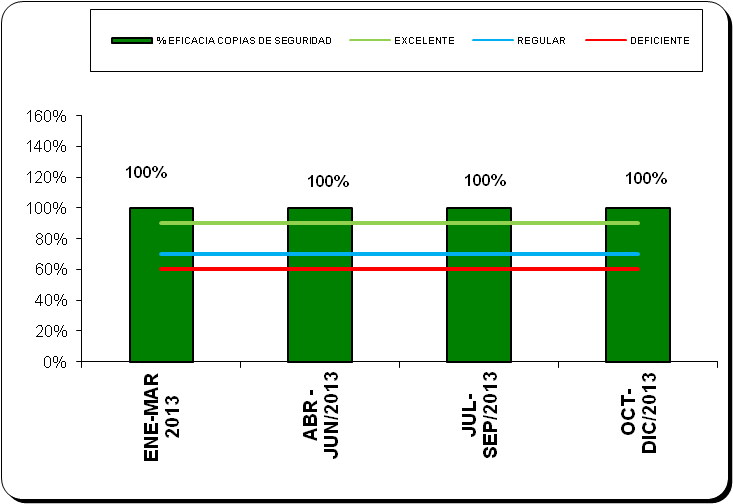 Eficacia copias de seguridad, presenta un resultado del  100%  llegando a la  meta establecida como sobresaliente, pudiéndose cumplir con lo establecido para este periodo. La copia de seguridad se realizan  en  dos  discos duros en el  servidor  con, sus respectivos discos espejo y adicionalmente  en  un disco externo. las copias se realizan automáticamente todos los días  en el servidor y se realizan revisiones a las copias a través de la firma Tecnoinformatica y Numérica.EFECTIVIDAD DE SISTEMASLa efectividad en el área de sistemas con relación a las soluciuones brindadas por el área de sistemas en el  cuarto  trimestre del 2014 ha sido del  89% lo cual presenta un comportamiento llegando a la excelencia,  la parte de  cableado estructurado se encuentra en proceso de contratación en el SECOP el cual fue declarado desierto porque no se presento ningún proponente.CUMPLIMIENTO CRONOGRAMA DE MANTENIMIENTOEn este  segundo semestre de 2014  presenta un resultado del  100% cumpliendo  a cabalidad con el contrato de mantenimiento de  equipos .programado para el 2014,EFICACIA SOLUCION SISTEMAS A LOS EQUIPOS DE COMPUTO TANTO DE HARDWARE COMO SOFTWAREComo podemos  observar  este indicador obtuvo un porcentaje del  100%, lo que equivale a:Eficacia solución de sistemas a nivel interno: Son las solicitudes que dependen directamente del área de sistemas y mantenimiento de equipos ,  se realizaron  28  solicitudes  las cuales  fueron solucionadas  28;  el cableado estructurad de datos se encuentra en proceso de contratación en el SECOP el cual fue declarado desierto debido a que no hubieron proponentes.%EFICACIA SOLUCION NECESIDADES AL SISTEMA FINANCIERO XEO: Como podemos observar este indicador obtuvo un porcentaje del 81% lo que equivale: Eficacia solución de sistemas a nivel externo: Son las solicitudes referentes al Software Financiero XEO , al  cuarto trimestres  del  2014,  se realizaron  16 solicitudes por escrito , las cuales fueron solucionadas 13, y 3  están pendientes  por solucionar .La Empresa Tecno informática a través de visitas presenciales, vía telefónica y vía internet han venido solucionando  las inconsistencias.4.7 PROCESO DE COMPRAS Y MANEJO DE INVENTARIOSLa Dra.  Cecilia Virviescas, entrego informe de Auto evaluación de la Gestión y  expuso el resultado de los indicadores así:PROMEDIO EVALUACIÓN PROVEEDORESLos proveedores  críticos  financieros y de insumos  se evaluaron en el mes de Octubre de 2014 arrojando el siguiente resultado:Proveedores Financieros  83.08%Proveedores de insumos  88.00%Se establece como promedio en la calificacion 88.54 lo que indica que nuestros proveedores son confiables. Devolución a ProveedoresNo existieron devoluciones, quejas o reclamos de los bienes o servicios adquiridos por el Instituto.% CUMPLIMIENTO DEL PLAN DE COMPRASLA ELABORACION DEL PLAN ANUAL DE ADQUISICIONES PARA LA VIGENCIAS 2014: Se llevo a cabo de conformidad con los lineamientos establecidos por la Agencia Nacional de Contratación Pública –Colombia Compra Eficiente, quien definió los lineamientos técnicos, conceptuales y metodológicos para la consolidación de un sistema de compras. Fue publicado en el SECOP el dia 30 de Enero de 2014 y socializado a todos los funcionarios del Instituto  el dia 13 de febrero de 2014.El comportamiento del plan de compras fue el siguiente: VALOR INICIAL DEL IV PERIODO DEL PLAN ANUAL DE ADQUISICIONES1.653.676.552.50VALOR PROGRAMADO POR EJECUTAR SEGUNDO  TRIMESTRE135.287.298.00VALOR TOTAL EJECUTADO  (100%)135.287.298.00VALOR PROGRAMADO NO EJECUTADOVALOR FINAL PLAN1.668.676.552.50INDICADOR DE EFICIENCIA:  100%Recursos ejecutadosRecursos proyectados4.8 PROCESO ADMINISTRACION Y FORMACIÓN DEL RECURSO HUMANO.El Doctor Andres Solano Aguilar, hizo la presentación de los indicadores de Gestión de su proceso así:CAPACITACIÓN DE FUNCIONARIOSDurante el segundo semestre del 2014 se han capacitado 11 funcionarios EVALUACIÓN DEL DESEMPEÑOLa Evaluación de Desempeño fue en promedio 4,594.9 PROCESO GESTION Y ASESORIA JURÍDICA.El Dr. Hermes F. Rico Charry, hizo la presentación de los indicadores de Gestión de su proceso así:% EFICACIA COBRO JURÍDICO.Para el primer semestre se está realizando los cobros jurídicos en un 100%.%EFICACIA ELABORACIÓN DE CONTRATOSSe logro un 100% en la elaboración de contratos correspondientes al plan de compras y que han sido solicitados al proceso Jurídico. % AVANCE ACTUACIONES PROCESOS JURIDICOS ACTIVOSEl avance de los diferentes procesos jurídicos que se les realiza seguimiento se encuentra en el 100%.4.10  PROCESO GESTION DE ARCHIVOLa Dra.  Cecilia Virviescas, entrego informe de Auto evaluación de la Gestión y  expuso el resultado de los indicadores así:%EFECTIVIDAD DE CONSULTASSe  atendieron  el 100% de las  34 Solicitudes de documentos en forma satisfactoria, para las oficinas de ASI: CONVENIOS Y CARTERA=, JURIDICA , TESORERIA  FINANCIERA. Y CONTABILIDAD .En este periodo se ingreso  21 cajas con documentos al archivo central, los cuales fueron  digitalizados. y enviados a MTI.Los back ups se realizan automáticamente desde el servidor.Como mejora al proceso contamos con un apoyo contratista para adelantar la escaneada del archivo  inicial del Instituto y a la fecha se ha escaneado de la caja 38 A 67. 4.11 CONTROL INTERNOEl Doctor Ernesto Villalba, hizo la presentación de los indicadores de Gestión de su proceso así:% CUMPLIMIENTO DEL PROGRAMA DE CONTROL INTERNOEl análisis de la   gráfica  muestra ejecución del  100 % ya que se tenían programadas  10 actividades   para el último trimestre de 2014  y se cumplieron  10, lo que genera un  indicador  un rango   muy bueno Entre las actividades desarrolladas , cuatro corresponden  auditorias  aleatorias  a procedimientos de los siguientes procesos: Procesos  de cartera  revisión procedimientos y controles , gerencia, revisión plan de accion, jurídica revision demandas, cartera  partido de conciliacion.% AVANCE PLANES DE MEJORAMIENTO CONTRALORÍASe hizo seguimiento al plan de mejoramiento de la Contraloría el cual quedo  protocolizado en Marzo presentando a final del trimestre un avance del 100.%.% CUMPLIMIENTO PROG. AUDITORIAS Y EVALUACIONES DE CONTROL INTERNO.% CUMPLIMIENTO PROG AUDITORIAS Y EVALUACIONES DE CONTROL INTERNO. Dentro del programa de auditorías se tenía programado atender  cuatro procesos con auditorias aleatorias  y se cumplió al 100% 4.12  PLANEACION, MEJORAMIENTO Y ADMINISTRACIÓN DEL S.G.C.La Dra. Cecilia Virviescas, entrego informe de Auto evaluación de la Gestión y  expuso el resultado de los indicadores así:% CUMPLIMIENTO DEL PROGRAMA DE AUDITORIASPara el segundo semestre del año 2014 se realizaron auditorias por parte de Control Interno y Calidad, cumpliendo con el 100% de la programación.NO CONFORMIDADES. .AUDITORIAS.No se tienen no conformidades de las auditorías internas.PRODUCTO NO CONFORME/ QUEJAS O RECLAMOSNo se encontraron ni quejas ni reclamos, además no se encontró producto no conforme.MANTENIMIENTO GP-1000 Y MANTENIMIENTO DE ISO-9001Se han ejecutado al 100% las actividades planteadas en el plan de mantenimiento y mejora ya que el cronograma lo indicaba así.MEJORA DE LOS RIESGOSDurante el  2014 se mantienen las mejoras correspondientes a la administración de los riesgos del instituto, Se realizo seguimiento al mapa de riesgos y sus correspondientes acciones preventivas, se realizara  VALORACION GENERAL de los riegos de acuerdo a nuevos controles definidos y/o implementados en las acciones preventivas realizadas durante el Segundo Semestre de 2014%CUMPLIMIENTO DE LA AUTO EVALUACIÓN DE LA GESTIÓN.A Diciembre de 2014 se puede decir que se ha cumplido e implementado la Auto evaluación de la Gestión de los procesos, se ha constatado y preparado dichos informes para la realización de esta Revisión por la Direccion del S.G.C. Durante el segundo semestre  de 2014 se cumplieron 9 objetivos del plan de acción, se está realizando la planificación para el cumplimiento de todos los demás objetivos del plan de acción mediante actividades en los diferentes proyectos y mediante el cumplimiento del plan de mercadeo para el 2014Para mejor análisis e ilustración se anexan los indicadores de gestión del proceso a esta acta.e procedió a realizar la revisión del desempeño de los procesos ESTRATÉGICOS DEL INSTITUTO.4.13. GESTION COMERCIAL Y MERCADEOLa Dra Martha Montero, entrego informe de Auto evaluación de la Gestión y  expuso los resultados de los indicadores del proceso así:%CRECIMIENTO DE CLIENTESIdesan descendio en 1,54% en clientes% EFECTIVIDAD COMERCIALLa efectividad comercial es del 100%, ya que se visitaron pocos clientes, pero fueron efectivos, adicionalmente, se está haciendo gestión con los clientes activos.SALDO DE CAPTACIONESComo resultado de la actividad comercial realizada en el segundo trimestre del año, tenemos que el saldo de captaciones a 31 de Junio  de 2014 fue de $62.584.985.306,024.14. GESTION GERENCIAL Y PLANEACION DE LA ENTIDAD.EFICACIA, EFICIENCIA Y EFECTIVIDAD DEL S.G.C.Se puede observar que la utilización del cuadro de mando para calificar los indicadores de gestión permite conocer el grado de Eficacia, Eficiencia y Efectividad de la gestión del S.G.C y Control Interno del Idesan.Es asi que el comportamiento de la Eficacia (80%), la Eficiencia (99%) y la Efectividad (99%) del Idesan en el segundo Semestre se encuentran en un rango Excelente.CUMPLIMIENTO CON INFORMES A ENTES EXTERNOS.Durante el segundo semestre del  2014 se cumplieron con los diferentes informes solicitados por los diferentes entes externos de control.Para mejor análisis e ilustración se anexan los indicadores de gestión del proceso a esta acta.5. RESULTADOS AUDITORIASCALIDAD:En la Auditoría Interna al Sistema de Gestión de Calidad, se evidencio que se esta teniendo un  seguimiento al cronograma de Actividades del proceso de calidad, adicionalmente se esta haciendo seguimiento al plan de mejoramiento de la Auditoria del ICONTEC del año 2014, ya que se encuentra el avance de las acciones abiertas, se evidencia la organización en el manejo del registro y control de documentos, las versiones actualizadas en el listado maestro de documentos y la lista de distribución en cada proceso.CONTROL INTERNOSe deben tener en cuenta las siguientes recomendaciones: Hacer el reporte y seguimiento de los Riesgos del Instituto, actualizar la matriz de riesgo, Adicionalmente se debe hacer el seguimiento del Cronograma de Actividades y Auditorias del Programa de Control Interno del 2015.CARTERA Se debe estar haciendo un continuo mejoramiento en el proceso, esto se evidencia por la falta de actualización en los procedimientos, formatos, Riesgos y  caracterizaciones del proceso de cartera.CONTABILIDADLa Gestión de Contabilidad debe registrar el seguimiento al Cronograma de actividades del año ya que se está ejecutando el cronograma pero no se registra una actualización de este si se ejecuto o no, adicionalmente, se debe actualizar el proceso en cuanto a las actividades de la caracterización, los indicadores de gestión, los riesgos y controles y los procedimientos.CONVENIOSEl proceso deben estar en un continuo mejoramiento de todas las actividades a cargo del proceso, es así como se evidencia la desactualización en el procedimiento, caracterización, revaluación de los controles y riesgos, y la actualización en indicadores de gestión.CREDITOSEs necesario Actualizar y formalizar los documentos que hacen parte de la línea de créditos de Corto Plazo, ya que es una línea que se encuentra dentro del portafolio pero no está estandarizada, adicionalmente se necesita actualizar la Caracterización, los Controles y Riesgos, los Formatos de créditos, los indicadores de Gestión y Los procedimientos.COMERCIAL	Se debe tener en cuenta la publicación de la programación de la Gestión comercial, Adicionalmente se debe estar haciendo un continuo mejoramiento en el proceso, esto se evidencia por la falta de actualización en los procedimientos, Controles, riesgos, formatos y caracterizaciones del proceso.ARCHIVOCrear un indicador que mida los tiempos de entrega en la solicitud de archivo, adicionalmente se debe realizar la actualización en los procedimientos, controles, riesgos, formatos y caracterizaciones del proceso.COMPRASEl área de Compras es la encargada de hacer el seguimiento al plan de adquisiciones y la ejecución de este, se evidencia que se lleva a cabo con la programación de las adquisiciones, El proceso debe ser mejorado constantemente en la revisión de sus procedimientos, formatos, caracterizaciones, controles y riesgos.GERENCIALa Gestión gerencial debe ser la encargada de proveer todos los recursos para el mejoramiento continuo, la ejecución del plan anual de adquisiciones se está llevando a cabo con lo programado, la gerencia además debe disponer de todos los insumos para el desarrollo de la misión por medio del cumplimiento de la política de calidad con el fin de satisfacer el servicio al cliente, es así como en esta auditoría se recomienda a la gerencia continuar con el compromiso para el mantenimiento del sistema de gestión de calidad. JURIDICASe revisaron los expedientes de contratación y se evidencio que el proceso de contratación que se lleva a cabo en la oficina Jurídica debe mejorar prohibiendo la elaboración de documentos que hagan parte del expedientes de contratos en hojas reciclajes, adicionalmente, se debe realizar una hoja de control de los documentos (check list) para los requisitos de los contratos.CAPTACION Y COLOCACIONSe debe estar haciendo un continuo mejoramiento en el proceso, la revaluación de los indicadores y la forma de medir estos debe ser consecuente con las actividades del proceso, así como las actividades que se realizan con la caracterización del proceso, es importante revaluar los procedimientos, indicadores, Riesgos y controles.RECURSOS HUMANOSEl Área de Recursos humanos debe ser la encargada de realizar el plan de capacitación de los empleados públicos del IDESAN, es así como en los primeros meses no se encuentra ejecutadas las capacitaciones planeada, y la actualización del proceso en la Caracterización, procedimientos, indicadores, controles y riesgos.SISTEMASEl área de Sistemas debe revaluar sus indicadores de gestión, la evidencia de la medición de estos indicadores no está siendo objetiva con lo que realmente se necesita medir, es importante que se tenga un plan de acción en la parte de sistemas, actualizar los procedimientos y eliminar los que ya no se llevan a cabo por la sistematización de los procesos, y realizar un plan de acción para los requisitos y requerimientos que tiene la Superintendencia Financiera de Colombia, se debe desmontar la plataforma del Sistema de Gestión de Calidad porque no es flexible para los funcionarios y no se adapta a los proceso del sistema.6. ESTADO DE ACCIONES CORRECTIVAS Y PREVENTIVAS.El porcentaje acumulado de cierre de acciones correctivas del S.G.C. es de 92.5%.El porcentaje acumulado de cierre de acciones preventivas del S.G.C. es de 83.1%.En los Indicadores de gestión de cada uno de los procesos se evidencia el cierre de acciones correctivas y preventivas de cada proceso.7.    ACCIONES DE SEGUIMIENTO DE REVISIONES PREVIAS EFECTUADAS.En los correspondientes planes de Mejoramiento de los procesos y de la entidad ante la contraloría se reflejan el cumplimiento y avance de las actividades para la mejora continua del Sistema de Gestión de Calidad y Control Interno MECI del Instituto. 8. CAMBIOS QUE PODRÍAN AFECTAR AL SISTEMA DE GESTION DE LA CALIDADLa Supervisión por parte de la Superintendencia Financiera de Colombia como entre de controlEl Cambio de la Baja Calificación de Riesgo Crediticio que tiene la Entidad.9. RECOMENDACIONES PARA LA MEJORA.Desde la Revisión por la Dirección, se proponen las siguientes acciones de mejoramiento para la  eficacia del S.G.C.Actividades de mejora  – responsables y necesidad de recursos.Áreas de preocupación para el futuro.Adquisición de cableado de redEl Gerente del instituto encarga a la Dra Claudia hermandez para que realice los estudios de la adquisición de cables de red, adicionalmente el cambio de la plataforma telefónica pro telefonía IP, esto con el fin de ser más competitivos en el mercado, y lograr la satisfacción de los clientes.Solicitud de reunión con el GobernadorLos funcionarios piden al Gerente agenda una reunión con el señor gobernador con el fin de hablar sobre la situación de los convenios que tiene el instituto con la gobernación de Santander, además de las próximas negociaciones que van a tener estas dos entidades en cuestión de Convenios, además de hacer un plan de acción para enfrentar la situación de las bajas tasas en el mercado y así generar mayor rentabilidad.Capacitación sobre las NIIFLos funcionarios piden al Gerente solicitar capacitación en las Normas internacionales de Informacion Financiera, con el fin de llegar al año 2016 con los conocimeintos para el reporte de la información.Nota:   Los recurso necesarios para implementar las mejoras propuestas en esta acta y el plan de mejoramiento general de la entidad en función del Mantenimiento y mejora del S.G.C, el logro de sus objetivos y el cumplimiento del plan de acción de la entidad se encuentran reflejados en el presupuesto detallado para el plan de acción, el presupuesto de la entidad y complementado por el plan de compras de la entidad.10. RIESGOS ACTUALIZADOS E IDENTIFICADOS PARA LA ENTIDAD.Calificados los riegos identificados en el Mapa de Riesgos de la entidad se pudo apreciar que este valor general es de 2440 puntos ubicándose en promedio como Riesgo Moderado en general.Para el Segundo Semestre del 2014  se aumenta NPR: Numero de prioridad de Riesgo general de 1065, Manteniéndose en el rango general de Riesgo Moderado para el IDESAN.Se realizo seguimiento al mapa de riesgos y sus correspondientes acciones preventivas, se realizara  VALORACION GENERAL de los riegos de acuerdo a nuevos controles definido y/o implementados en las acciones preventivas realizadasUna vez identificados, analizados y calificados los riesgos se clasificaron según la siguiente grafica.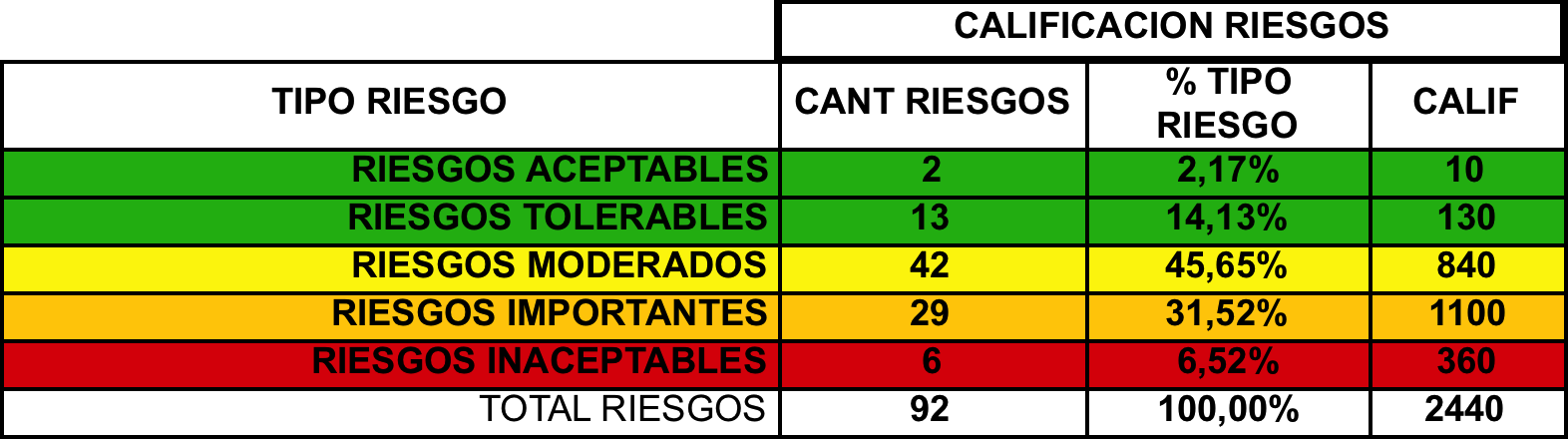 Se puede observar que la mayoría de riesgos actualmente identificado en el instituto son riesgos moderados (42) , y que hay 6 riesgos considerado inaceptables.Para los riesgos identificados, una vez analizados y calificados se les definió sus opciones de manejo y su correspondiente tratamiento, el cual fue documentado y tramitado mediante acciones preventivas.Valorado el riesgo frente a sus controles y frente a la gestión realizada mediante las acciones preventivas implementadas se obtuvo el siguiente resultado a Junio 30 de 2014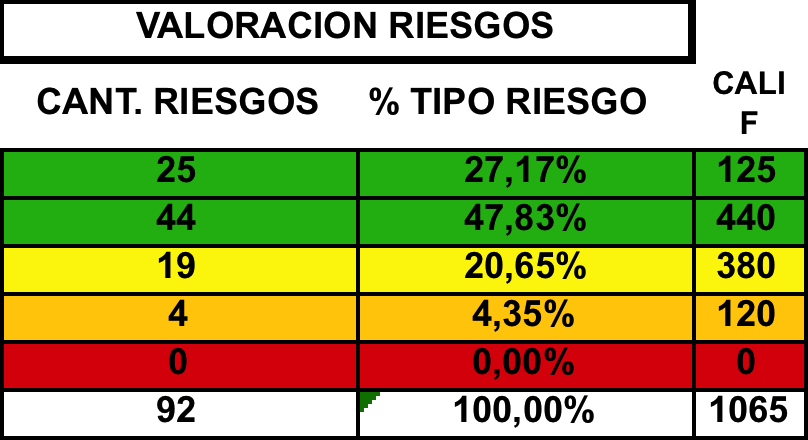 Una vez valorados los riesgos la mayoría de riesgos se convirtieron en riesgos tolerables (44), y no quedaron riesgos inaceptable, quedaron 4 riesgos importantes, sumada la calificación general de la valoración dio 1065,  que comparada con la calificación inicial de 2440, muestra una mejoría al gestionarse las acciones preventivas planteadas y mediante el uso de los controles propuestos.11. REVISIÓN DE POLÍTICA Y OBJETIVOS DE CALIDADPOLITICA DE CALIDAD ACTUAL “  El IDESAN,  propende por el fortalecimiento y desarrollo de los entes territoriales y entidades descentralizadas, a través de la prestación oportuna de servicios financieros competitivos destinados al crecimiento económico, social y cultural del Departamento de Santander en coordinación y cooperación con las entidades del sector publico y privado, con recurso humano calificado y comprometido en la mejora continua de la eficacia, la eficiencia y la efectividad de su S.G.C, actuando bajo los principios de ética, transparencia de sus procesos y en la toma de decisiones conforme a las disposiciones legales en un clima laboral de autogestión, autocontrol y autorregulación que permite de forma controlada la evaluación y verificación de sus actuaciones con el propósito de lograr la autosuficiencia de la entidad y contribuir al logro de  los  fines esenciales del estado, que le fueron conferidos legalmente  ”La alta dirección del IDESAN en esta reunión procedió a revisar la política y los objetivos de calidad teniendo en cuenta los siguientes aspectos: a)           La política es adecuada a la misión de la entidad;?   y se concluye que.   .   .SIb)         La política es, según sea aplicable al tipo de entidad, coherente con el plan de desarrollo, los planes sectoriales y de desarrollo administrativo, el sistema de control interno y los planes estratégicos establecidos;? .  .  y se concluye que  . . SIc)	La política incluye un compromiso de cumplir con los requisitos de sus clientes, de mejorar continuamente  la  eficacia,  eficiencia  y efectividad del  sistema de  gestión de  la calidad,  y  dentro del  marco de  su  misión,  de  contribuir  al logro de  los  fines esenciales del Estado, definidos constitucionalmente;? . . y se concluyo que  . . .SILa política proporciona un marco de referencia para establecer y revisar los objetivos de la calidad;? . . . . y se concluyo que  . . .SIe)	La política se  comunica  a  todos  los  servidores  públicos  y/o  particulares  que  ejercen funciones públicas dentro de la entidad, y es entendida por ellos,? .   . . .y se concluyo que  . . . .SI     yf)	Y  la política se revisa para su adecuación continua? .   .  . y se concluyo que  . . . .SI     .g)             Los objetivos de calidad son medibles y coherentes con la política de calidad?.  .  .  . y se             concluyo que  . . . .SI     De acuerdo a lo anterior se mantienen la política y los objetivos de calidad establecidos y aprobados en el manual de calidad 60.027.05-006, hasta la siguiente revisión y/o hasta que una vez establecido el Plan de Acción de la entidad con los programas, proyectos y objetivos de tal forma que se requieran actualizar según el nuevo contexto y en procura de estar alineados con el plan de desarrollo del departamento.Una vez evaluados los indicadores de Gestión diseñados para medir los diferentes objetivos de calidad mediante la metodología del Cuadro de mando Podemos observar que se están cumpliendo los objetivos de calidad así: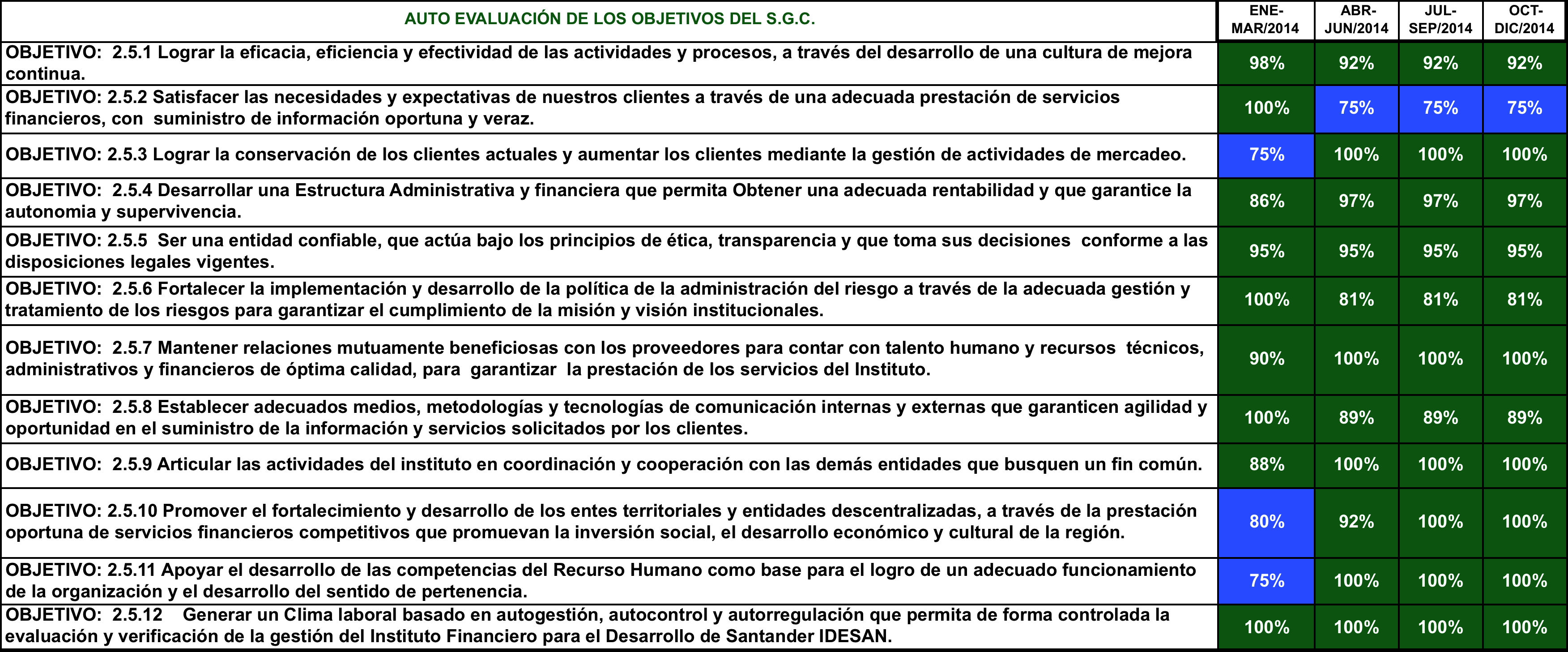 Se observa que se debe reforzar la labor en los objetivo 4, 7 y 10 OBJETIVO: 4 Desarrollar una Estructura Administrativa y financiera que permita Obtener una adecuada rentabilidad y que garantice la autonomia y supervivencia.OBJETIVO: 7 Mantener relaciones mutuamente beneficiosas con los proveedores para contar con talento humano y recursos  técnicos, administrativos y financieros de óptima calidad, para  garantizar  la prestación de los servicios del Instituto.OBJETIVO: 10 Promover el fortalecimiento y desarrollo de los entes territoriales y entidades descentralizadas, a través de la prestación oportuna de servicios financieros competitivos que promuevan la inversión social, el desarrollo económico y cultural de la región.12. CONCLUSIÓN DE LA EFICACIA, EFICIENCIA Y EFECTIVIDAD DEL S.G.C.Mediante la Auto evaluación de los indicadores de gestión de acuerdo con el Manual de Evaluación y Control de la Gestión y reflejado en el Cuadro de Mando se puede evidenciar de acuerdo a los resultados del Segundo Semestre de 2014 que: El comportamiento de la Eficacia (80%), la Eficiencia (99%) y la Efectividad (100%) del Idesan en el último trimestre se encuentran en un rango Excelente.En la Grafica anterior podemos notar el comportamiento de la Eficacia del Sistema Integrado de Gestión de la Calidad y el Control Interno del Idesan durante el Segundo semestre de 2014, con 80%  EXCELENTE, de acuerdo a los criterios establecidos.En la Grafica podemos notar el comportamiento de la Eficiencia del Sistema Integrado de Gestión de la Calidad y el Control Interno del Idesan durante el Segundo semestre de 2014, Se termino con el 99% de Eficiencia, lo que la califica con una gestión  EXCELENTE, de acuerdo a los criterios establecidos.En la Grafica y el cuadro anterior podemos notar el comportamiento de la Efectividad del Sistema Integrado de Gestión de la Calidad y el Control Interno del Idesan durante el segundo semestre de 2014, Se termino con el 100% de Efectividad, lo que la califica con una gestión  EXCELENTE, de acuerdo a los criterios establecidosLo que nos permite concluir que se están cumpliendo los objetivos del S.G.C. y Control interno, como consecuencia se está cumpliendo la Política de calidad del Instituto en un (93%).En la Grafica podemos notar el comportamiento del cumplimiento de la política del Sistema Integrado de Gestión de la Calidad y el Control Interno del Idesan durante el segundo semestre del 2014,  Al revisar el cumplimiento de la política en el en el primer trimestre de 2014 con el 93% , califica la gestión en general del idesan dentro del Rango EXCELENTE, de acuerdo a los criterios establecidos.De igual forma el Cuadro de Mando para la evaluación de la gestión del instituto nos permite evaluar la gestión de los diferentes procesos del Sistema Integrado de Gestión de la Calidad y el Control Interno del Idesan.En la Grafica y el cuadro anterior podemos notar el comportamiento de la gestión de los procesos del Sistema Integrado de Gestión de la Calidad y el Control Interno del Idesan lo que va hasta Diciembre 31 de 2014Al revisar la gestión de los procesos en el primer semestre de 2014 estan  entre  76% y  100% , califica la gestión en general del idesan dentro del Rango EXCELENTE, de acuerdo a los criterios establecidos. , siendo el más bajo G. de la Contabilidad en lo referente a indicadores de rentabilidad.Revisados los temas anteriores y verificando que: El S.G.C. y C.I. del Idesan es eficaz en un:  80%El S.G.C. y C.I. del Idesan es eficiente en un:  99%El S.G.C. y C.I. del Idesan es efectivo en un:  100%Que revisados la Política y objetivos de calidad son adecuados a la entidad y que están siendo cumplidos de acuerdo a la medición de sus correspondientes indicadores de gestión en cada uno de los procesos.Que el S.G.C. y C.I. es conveniente y adecuado para el Instituto, de acuerdo a revisiones y Auditorías Internas realizadas.El equipo de la Alta dirección del Instituto Financiero para el Desarrollo de Santander concluye que: “El Sistema Integrado de Gestión de la Calidad y el Control Interno del Idesan tiene la capacidad de cumplir con los requisitos de la Normatividad vigente y con los requisitos de sus clientes, de una forma  eficaz,  eficiente  y efectiva,  dentro del  marco de  su  misión, contribuyendo  al logro de  los  fines esenciales del Estado, por lo cual es conveniente y adecuado para el Instituto, razón por la cual debe ser mantenido y mejorado continuamente de acuerdo con las oportunidades de mejora identificadas en esta revisión.”PROPOSICIONES Y VARIOSLa Dra. Martha Montero informa que los funcionarios del Instituto no cuentan con una escarapela de identificación, por lo anterior, la Dra. Martha presenta a la gerencia un diseño realizado de escarapela para la toma de decisión.Se hace entrega a los funcionarios del Instituto el Libro Dinámica Económica Financiera y Administrativa ( se hace entrega de 13 libros).El Informe de empalme sea coordinado por el Dr. Ernesto Villalba para su entrega.Dr. Vicente solicita los estados financieros a diciembre 30 de 2014, para citar a Junta Directiva y tener en cuenta en el presupuesto el pago de impuestos y cableado estructurado.El Dr. Vicente le solicita a la Dra. Cecilia que proceda a la compra del aire acondicionado para la sala de juntas del Instituto y que el que está actualmente se debe pasar a la oficina financiera - cartera del segundo piso.La Dra. Martha Montero solicita el cambio de tapete del Centro de gestión municipal.El Dr. Vicente le solita a la Dra. Cecilia el PAA vigencia 2015 para su revisión.El Dr. Vicente manifiesta que el edificio requiere de un mantenimiento completo en cuanto a arreglos de arboles a la entrada, lavar fachada y pintura.Se da por terminada la reunión de Comité de Gerencia el 02 de febrero de 2015 a las 1:30 p.m.VICENTE RODRÍGUEZ FERREIRA	 	    CLAUDIA E. HERNÁNDEZ B.Gerente IDESAN					 Secretaria Ad-Hoc. 